Social Work ClubMeetings on Wednesday’s @ 3pmElliot Hall 3rd Flr, Student LoungeOpen to all TSU studentsA great way to gain:Community ServicePersonal GrowthUniversity DevelopmentResume tool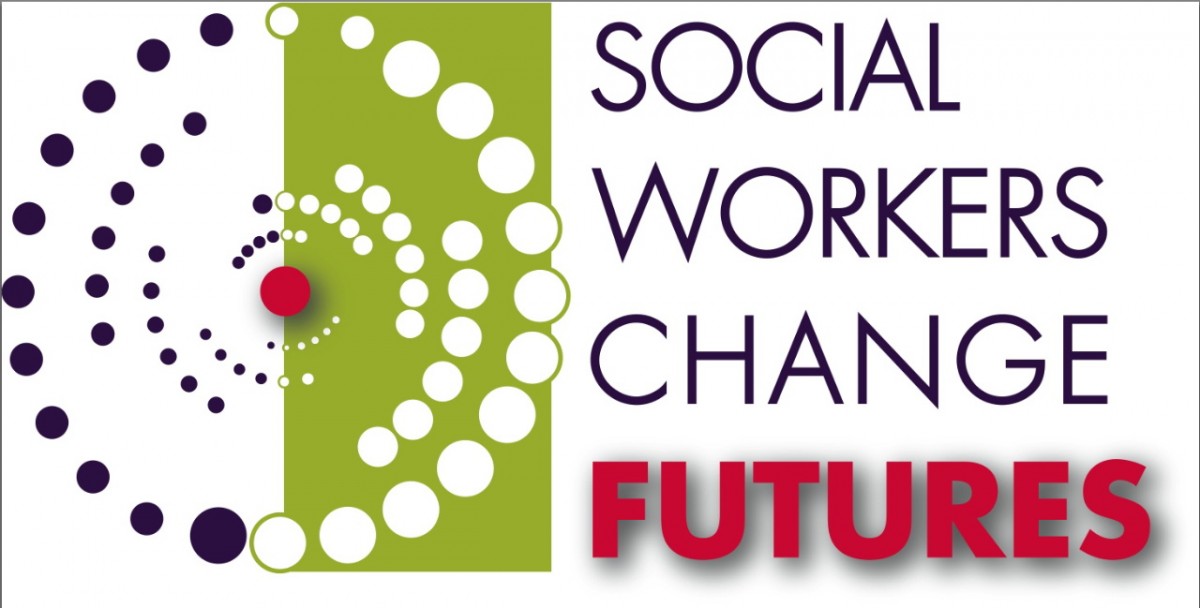 